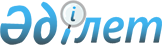 Об определении места для размещения агитационных печатных материалов и предоставлении помещения для проведения встреч с выборщиками кандидатов в депутаты Сената Парламента Республики Казахстан
					
			Утративший силу
			
			
		
					Постановление акимата Уалихановского района Северо-Казахстанской области от 30 мая 2017 года № 175. Зарегистрировано Департаментом юстиции Северо-Казахстанской области 6 июня 2017 года № 4213. Утратило силу постановлением акимата Уалихановского района Северо-Казахстанской области от 11 июля 2019 года № 153
      Сноска. Утратило силу постановлением акимата Уалихановского района Северо-Казахстанской области от 11.07.2019 № 153 (вводится в действие по истечении десяти календарных дней после дня его первого официального опубликования).
      В соответствии с пунктами 4, 6 статьи 28 Конституционного закона Республики Казахстан от 28 сентября 1995 года "О выборах в Республике Казахстан" акимат Уалихановского района Северо-Казахстанской области ПОСТАНОВЛЯЕТ:
      1. Определить совместно с Уалихановской районной избирательной комиссией (по согласованию) место для размещения агитационных печатных материалов для кандидатов в депутаты Сената Парламента Республики Казахстан согласно приложению 1.
      2. Предоставить на договорной основе помещение для проведения встреч с выборщиками кандидатов в депутаты Сената Парламента Республики Казахстан согласно приложению 2.
      3. Контроль за исполнением настоящего постановления возложить на руководителя аппарата акима Уалихановского района Северо-Казахстанской области З.К.Мусабаеву.
      4. Настоящее постановление вводится в действие со дня его первого официального опубликования в средствах массовой информации. Место для размещения агитационных печатных материалов для кандидатов в депутаты Сената Парламента Республики Казахстан 
      Сноска. Приложение 1 в редакции постановления акимата Уалихановского района Северо-Казахстанской области от 11.01.2019 № 5 (вводится в действие по истечении десяти календарных дней после дня его первого официального опубликования). Помещение для проведения встреч с выборщиками кандидатов в депутаты Сената Парламента Республики Казахстан 
      Сноска. Приложение 2 в редакции постановления акимата Уалихановского района Северо-Казахстанской области от 11.01.2019 № 5 (вводится в действие по истечении десяти календарных дней после дня его первого официального опубликования).
					© 2012. РГП на ПХВ «Институт законодательства и правовой информации Республики Казахстан» Министерства юстиции Республики Казахстан
				
      Аким 
Уалихановского района 
Северо-Казахстанской области

М.Оспанов

      "СОГЛАСОВАНО"

      Председатель 
Уалихановской районной 
избирательной комиссии

Б.Хасенеев

      "30" 06 2017 года 
Приложение 1 к постановлению акимата Уалихановского района Северо-Казахстанской области от 30 мая 2017 года №175
№
Наименование населенного пункта
Место для размещения печатных агитационных материалов
1
село Кишкенеколь, улица Уалиханова, 80
Информационный стенд возле центрального входа Отдела Уалихановского района по обслуживанию населения филиала некоммерческого акционерного общества "Государственная корпорация "Правительство для граждан" по Северо-Казахстанской областиПриложение 2 к постановлению акимата Уалихановского района Северо-Казахстанской области от 30 мая 2017 года №175
№
Наименование населенного пункта
Помещение для встреч с выборщиками
1
село Кишкенеколь, улица Гагарина, 79
Коммунальное государственное учреждение "Централизованная библиотечная система" коммунального государственного учреждения "Отдел культуры и развития языков акимата Уалихановского района Северо-Казахстанской области"